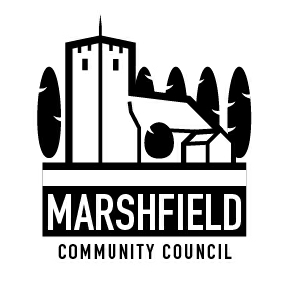                                 Serving the Communities of Castleton and Marshfield            Chairperson: Mr Alan Chase      Clerk: Mr G C Thomas  4 Kenilworth Road Newport South Wales NP19 8JQ                         Tel: 01633 664285	                        e-mail:marshfieldcommunitycouncil@gmail.comDear CouncillorThe next meeting of Marshfield Community Council will be held at the Village Hall, Wellfield Road, Marshfield on TUESDAY 8th December 2015 commencing at  7:30p.m.Yours sincerelyG C ThomasClerkAGENDANo.ItemTime (mins)1Apologies.22Declaration of interests.13To confirm the minutes of the Council Meeting held on 10th November 2015 (attached).24To meet Sarah Lyons and Natasha Sullivan-Dungey for Castleton & District Village Hall in connection with a request for financial assistance to improve the Hall.205Police Matters106To consider the appointment of Vice –Chairperson to the Council.57Allotment Matters:a) Committee Reportb) To consider a review of charges made to allotment tenants.158Leisure Facilities:To receive an update and decide on the next steps for :a) Multi-use games area/sports pitch.b) Marshfield Village Hall extension and landscaping.    209Planning Matters:a) To approve and adopt the minutes of the Planning Committees held on 17th November and 1st December 2015 (attached)b) To agree a response to Newport CC on the following planning application:Proposal: Proposed alterations and extension of hotel to include new conference centre and hotel facilities, 10No holiday chalets, access and parking.Site: St Mellons Country Hotel and Country Club, Newport Road, Castleton, CF3 2XRc) Other planning matters.     1010Safe walking to school: Update.1511Review of actions arising from previous Council meeting held on  11th November 20151512Financial Matters:a) Clerk’s pension.b) To consider estimates for repairs to children’s play area.b) Other financial matters.1513To consider the Council’s engagement with the public and the options relating to public participation during meetings.1014To consider affiliating to Ramblers Cymru1015Correspondence.1016Consultations1017Communication:To agree items to be included in the monthly communication to residents in the Marshfield Mail and any posts required to the Community Council website. 518Any other business.10The date of the next monthly Council Meeting will be 12th January 2016. To be held at Marshfield Village HallThe date of the next monthly Council Meeting will be 12th January 2016. To be held at Marshfield Village HallThe date of the next monthly Council Meeting will be 12th January 2016. To be held at Marshfield Village Hall